Приложение  2 к постановлению администрации города Тулунот «      » _______________ 2022 г   №_______    СХЕМА РАСПОЛОЖЕНИЯ  ГРАНИЦ  ПУБЛИЧНОГО СЕРВИТУТАПлощадь испрашиваемого публичного сервитута в границах населенного пункта г. Тулун, в отношении земель, государственная собственность на которые не разграничена, находящиеся в кадастровом квартале  38:30:012601,  1 кв. м.Площадь испрашиваемого публичного сервитута в границах населенного пункта г. Тулун, в отношении земель, государственная собственность на которые не разграничена, находящиеся в кадастровом квартале  38:30:012601,  1 кв. м.Площадь испрашиваемого публичного сервитута в границах населенного пункта г. Тулун, в отношении земель, государственная собственность на которые не разграничена, находящиеся в кадастровом квартале  38:30:012601,  1 кв. м.Обозначение характерных точек границКоординаты, мКоординаты, мОбозначение характерных точек границXY123н1641458.052282552.71н2641458.272282553.68н3641457.302282553.90н4641457.082282552.93н1641458.052282552.71Система координат МСК-38,  зона 2Система координат МСК-38,  зона 2Система координат МСК-38,  зона 2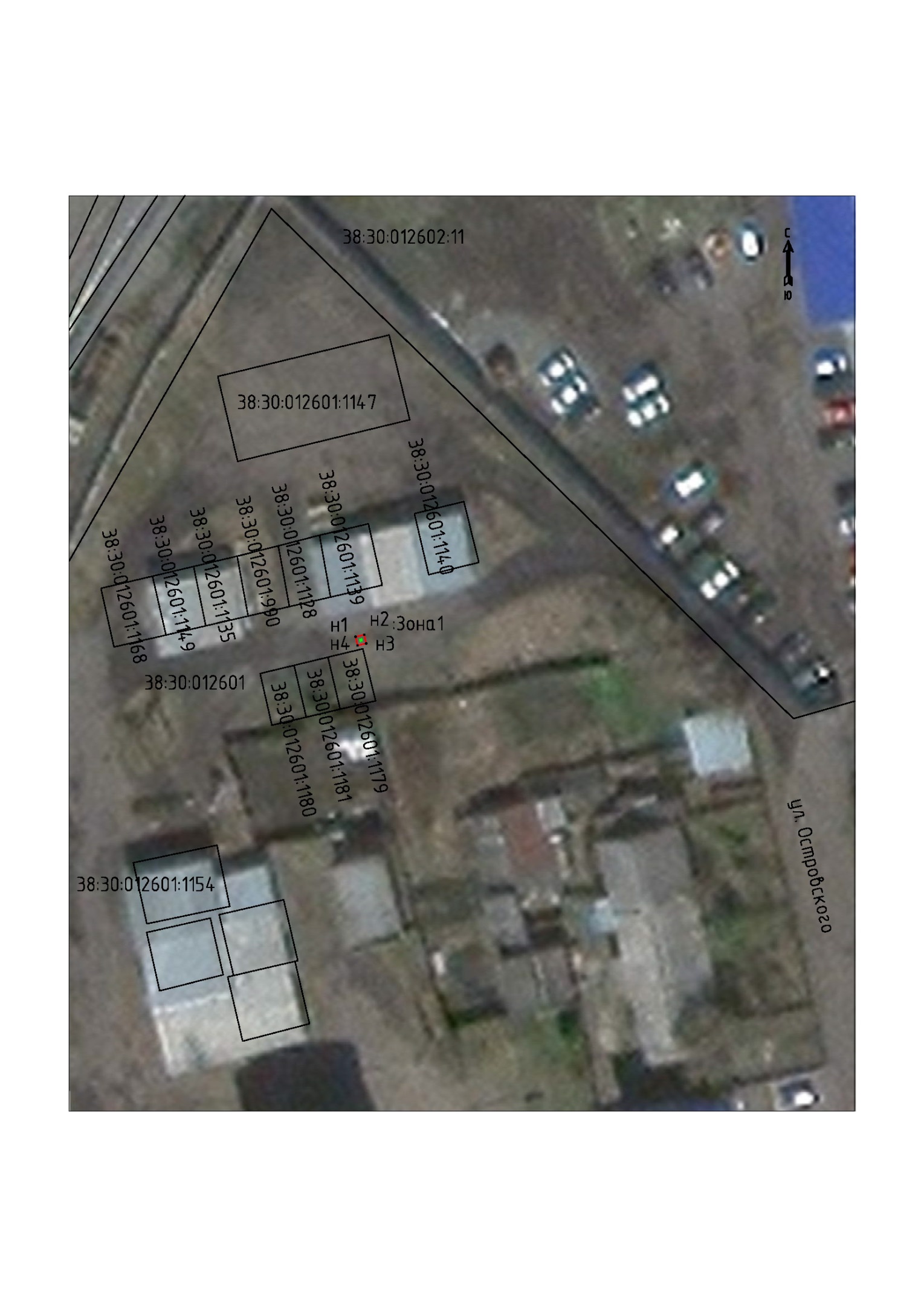    Масштаб 1:500   Масштаб 1:500Условные обозначения:Условные обозначения::Зона1- обозначение образуемого земельного участка для  публичного сервитута- образуемая граница публичного сервитута- планируемое размещение сооружения, объект электросетевого хозяйства- существующая часть границы, имеющиеся в ЕГРН, сведения о которой достаточны для определения ее местоположениян1- обозначение характерной точки образуемой границы публичного сервитута38:30:012601- номер кадастрового квартала